Информация для размещения в информационно-телекоммуникационной сети Интернет на официальном сайте Губахинского городского округа, в соответствии с законодательством о противодействии коррупции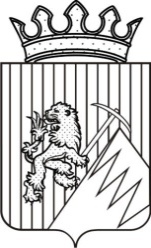 Сведенияо доходах, об обязательствах имущественного характера лиц, замещающих муниципальные должности и муниципальных служащих Губахинской городской Думы, Контрольно- счётной палаты и главы администрации городского округа «Город Губаха» а также супругов и несовершеннолетних детей за отчетный период с 01 января 2013 года по 31 декабря 2013 года, размещаемые на официальном сайте Губахинского городского округа в порядке, утвержденным решением Губахинской городской Думы  от 04.04.2013 года № 68 «Об утверждении Порядка размещения в информационно-телекоммуникационной сети Интернет на официальном сайте Губахинского городского округа сведений, предоставляемых в соответствии с законодательством о противодействии коррупции»                                                                                                                                                                                                            08.05.2014 год№ п/пФамилия, имя, отчестводолжностьОбщая сумма декларированного годового дохода за . (руб.)Перечень объектов недвижимого имущества, принадлежащих на праве собственности Перечень объектов недвижимого имущества, принадлежащих на праве собственности Перечень объектов недвижимого имущества, принадлежащих на праве собственности Перечень транспортных средств, принадлежащих на праве собственности (вид, марка)№ п/пФамилия, имя, отчестводолжностьОбщая сумма декларированного годового дохода за . (руб.)Вид объектов недвижимостиПлощадь (кв.м)Страна расположенияПеречень транспортных средств, принадлежащих на праве собственности (вид, марка)123456781Борисов Александр ВалерьевичГлава города Губахи – председатель Губахинской городской Думы1 160 162, 461.Квартира (индивидуальная собственность)104, 1Россия1.Toyota RAV4 (индивидуальная собственность)2.Мотоцикл ММВ 3 -«Минск» -3.119-М-125Х (индивидуальная собственность)1супруга-955 252,911.Комната (индивидуальная собственность)2. квартира (долевая собственность 1/2)25, 232,6РоссияРоссиянет1сын-нетнетнетнетнет1дочь-нетнетнетнетнет№ п/пФамилия, имя, отчестводолжностьОбщая сумма декларированного годового дохода за . (руб.)Перечень объектов недвижимого имущества, принадлежащих на праве собственности Перечень объектов недвижимого имущества, принадлежащих на праве собственности Перечень объектов недвижимого имущества, принадлежащих на праве собственности Перечень транспортных средств, принадлежащих на праве собственности (вид, марка)№ п/пФамилия, имя, отчестводолжностьОбщая сумма декларированного годового дохода за . (руб.)Вид объектов недвижимостиПлощадь (кв.м)Страна расположенияПеречень транспортных средств, принадлежащих на праве собственности (вид, марка)123456782Лазейкин Николай ВладимировичГлава администрации городского округа «Город Губаха»1099309,761.земельный участок для ИЖС (индивидуальная собственность)2.земельный участок   (индивидуальная собственность)  3.незавершённый жилой дом (индивидуальная собственность)     4.квартира (долевая собственность 1/2)            5.гараж (индивидуальная собственность) 1910120025082,716,2РоссияРоссияРоссияРоссияРоссия1.легковой автомобиль «WWW Passat» (индивидуальная собственность)2.легковой автомобиль «HYUNAHI GETZ» (индивидуальная собственность)2супруга-290000,001.квартира (долевая собственность 1/2)            82,7Россиянет3Долматова Наталья МихайловнаРуководитель аппарата Губахинской городской Думы892784,491.квартира (долевая собственность 1/5)61,2Россиянет3дочь-нет1.квартира (долевая собственность 1/5)61,2Россиянет№ п/пФамилия, имя, отчестводолжностьОбщая сумма декларированного годового дохода за . (руб.)Перечень объектов недвижимого имущества, принадлежащих на праве собственности Перечень объектов недвижимого имущества, принадлежащих на праве собственности Перечень объектов недвижимого имущества, принадлежащих на праве собственности Перечень транспортных средств, принадлежащих на праве собственности (вид, марка)№ п/пФамилия, имя, отчестводолжностьОбщая сумма декларированного годового дохода за . (руб.)Вид объектов недвижимостиПлощадь (кв.м)Страна расположенияПеречень транспортных средств, принадлежащих на праве собственности (вид, марка)123456784Лазарева Лариса ПетровнаПредседатель Контрольно- счётной палаты Думы Губахинского городского округа661260,631.квартира (долевая собственность 1/4)59,9Россиянет4супруг-1492864,841.земельный участок (собственность);2.квартира (долевая собственность  1/4)3.квартира (индивидуальная собственность)723,259,960,2РоссияРоссияРоссиянет5Гизатулина Галина МахамадиновнаИнспектор Контрольно- счётной палаты Думы Губахинского городского округа366291,001.квартира (долевая собственность 1/2)30,50Россиянет5сын-4225,001.квартира (долевая собственность 1/2)2.квартира (долевая собственность 1/3)30,5042,80РоссияРоссиянетнет6Ермакова      Елена       ИвановнаВедущий специалист Губахинской городской Думы350090,161.квартира (индивидуальная собственность)41,4Россиянет7Лоскутова    Ирина НиколаевнаИнспектор Контрольно- счётной палаты Думы Губахинского городского округа344204,001.квартира (индивидуальная собственность)55,4Россиянет7дочь-нетнетнетнетнет№ п/пФамилия, имя, отчестводолжностьОбщая сумма декларированного годового дохода за . (руб.)Перечень объектов недвижимого имущества, принадлежащих на праве собственности Перечень объектов недвижимого имущества, принадлежащих на праве собственности Перечень объектов недвижимого имущества, принадлежащих на праве собственности Перечень транспортных средств, принадлежащих на праве собственности (вид, марка)№ п/пФамилия, имя, отчестводолжностьОбщая сумма декларированного годового дохода за . (руб.)Вид объектов недвижимостиПлощадь (кв.м)Страна расположенияПеречень транспортных средств, принадлежащих на праве собственности (вид, марка)123456788Насибулина   Олеся   РабхатовнаВедущий специалист Думы Губахинского городского округа241165,72нетнетнетнет9Ржевская     Лариса ИсинжановнаИнспектор Контрольно- счётной палаты Думы Губахинского городского округа336666,00нетнетнетнет9супруг- 574061,001.квартира (индивидуальная собственность)45,6Россия 1.легковой автомобиль «KIA RIO» (индивидуальная собственность)9сын-нетнетнетнетнет10Финагентова Елена АлександровнаВедущий специалист Губахинской городской Думы356025,591.квартира (долевая собственность 1/2)52,87Россиянет10супруг-456450,41нетнетнетнет10дочь-нетнетнетнетнет